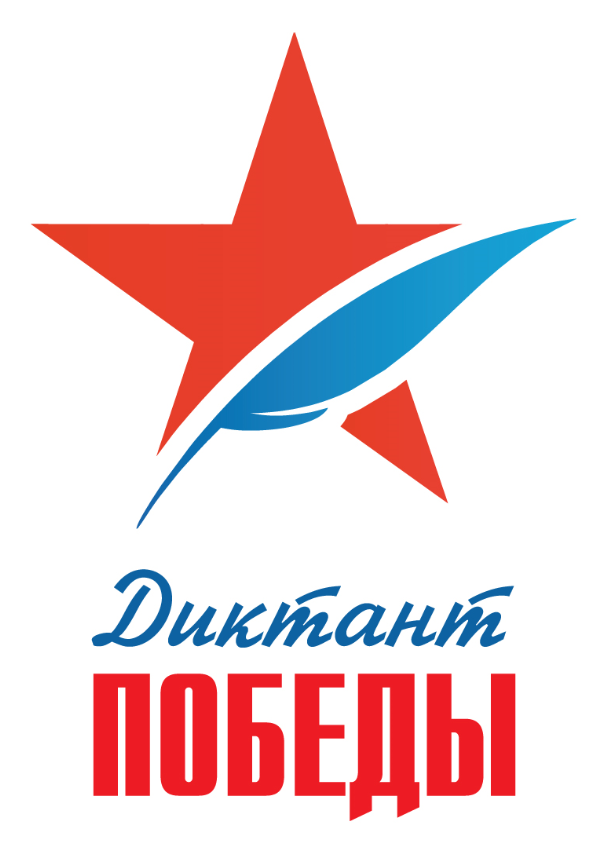 Инструктаж для участников ДиктантаМосква, 2021Инструктаж для участников ДиктантаИнструкция зачитывается участникам Диктанта после их размещения за рабочими местами, вступительных слов организаторов Диктанта и завершения трансляции из Центрального музея ВОВ. Зачитывается только текст, написанный полужирным шрифтом. Текст, написанный курсивом, содержит уточнения и подсказки для организаторов и не зачитывается участникам диктанта.Инструкция для участников Диктанта ПобедыПервая часть инструктажа:Уважаемые участники Диктанта Победы! Сегодня вы будете выполнять задания Международного исторического диктанта на тему событий Великой Отечественной войны. Диктант Победы проводится в форме тестирования.Время написания Диктанта Победы – 45 минут.Во время проведения Диктанта Победы необходимо соблюдать следующие Правила. При выполнении заданий Диктанта Победы запрещается: пользоваться средствами связи, электронно-вычислительной техникой, фото-, аудио- и видеоаппаратурой, справочными материалами;выносить с площадки бланк ответов, задания Диктанта Победы, фотографировать задания Диктанта Победы;разговаривать, пересаживаться, обмениваться любыми материалами и предметами.В случае нарушения Правил ваш результат выполнения Диктанта Победы будет аннулирован. Ознакомиться с результатами Диктанта Победы вы сможете на сайте диктантпобеды.рф по индивидуальному идентификационному номеру. По окончанию Диктанта Победы вы можете Получить Диплом Участника на месте регистрации.В случае плохого самочувствия незамедлительно обращайтесь к организаторам. На площадке присутствует медицинский работник. По состоянию здоровья вы можете досрочно завершить выполнение заданий Диктанта Победы. При регистрации вам выдали индивидуальные комплекты бланков.(участники Диктанта приступают к проверке комплектации выданных бланков) До начала работы с бланками проверьте комплектацию выданных материалов. Индивидуальный комплект бланков содержит: бланк ответов, информационный лист. Бланки в комплекте связаны индивидуальным номером, который присутствует на каждом бланке комплекта.Проверьте, совпадает ли индивидуальный номер на бланке ответов с индивидуальным номером информационного листа. При обнаружении несовпадений индивидуальных идентификационных номеров, наличия лишних (нехватки) бланков, дефектов печати необходимо полностью заменить индивидуальный комплект.Сделать паузу для проверки участниками комплектации бланков.Приступаем к заполнению бланка ответов.Индивидуальный номер, номер региональной площадки и вариант на бланке ответов заполнены автоматически.Заполняем сведения об участнике Диктанта Победы, поля: возраст, пол, род занятий, контакты для обратной связи – номер телефона и адрес электронной почты. Сделать паузу для заполнения участниками бланков ответов.Поставьте вашу подпись в поле «подпись участника», расположенном в верхней части бланка ответов.Сделать паузу для заполнения участниками поля подпись.Информационный лист не заполняется. Данный лист вы забираете с собой для того, чтобы в день публикации результатов узнать свою оценку на сайте диктантпобеды.рф по индивидуальному номеру. Напоминаем основные правила по заполнению бланков ответов.Диктант Победы состоит из 25 заданий, 15 из которых с выбором варианта ответа и 10 заданий с кратким ответом. Номера заданий с выбором ответа (1-13,21-22) расположены горизонтально, под каждым номером задания находится столбец из 4 квадратиков, соответствующих вариантам ответа на задание. Ответ на задания с выбором ответа записывается в виде символа «Х» («крестик»), которым отмечается выбранный вами вариант. Номера заданий с кратким ответом (14-20, 23-25) расположены вертикально, ответ записывается справа от номера задания в бланке ответов. Не разрешается использовать при записи ответа на задания с кратким ответом никаких иных символов, кроме символов кириллицы и арабских цифр. Записывайте буквы и цифры в соответствии с образцом на бланке. Каждая цифра, символ записывается в отдельную клетку. Будьте аккуратны. Обращаем ваше внимание, что на бланке ответов запрещается делать какие-либо записи и пометки, не относящиеся к ответам на задания. Вы можете делать пометки в заданиях Диктанта Победы. Также обращаем ваше внимание на то, что ответы, записанные в заданиях Диктанта, не проверяются. (после заполнения бланков всеми участниками Диктанта)Вторая часть инструктажа:Задания Диктанта Победы . Сейчас они вам будут выданы.(организаторы обеспечивают параллельную выдачу заданий Диктанта по всей аудитории)При обнаружении лишних (нехватки) листов, типографских дефектов заменить задания Диктанта полностью на новый.Не забывайте вписывать ответы в бланк ответов. Вы можете сдать бланки и завершить Диктант Победы досрочно.Инструктаж закончен. Вы можете приступать к выполнению заданий. Желаем удачи!(после чего организатор объявляет о начале Диктанта и фиксирует время начала Диктанта на листе бумаги)Время начала Диктанта Победы: (объявить и зафиксировать время начала Диктанта на листе бумаги).Время сдачи бланков ответов: (объявить и зафиксировать время сдачи бланков на листе бумаги).Объявите время начала Диктанта и время сдачи бланка ответов. Время, отведенное на инструктаж и заполнение регистрационных частей бланков ответов, в общее время выполнения заданий Диктанта не включается.За 5 минут до окончания выполнения Диктанта необходимо объявить:До окончания выполнения Диктанта Победы осталось 5 минут. Проверьте, все ли ответы вы внесли в бланк ответов.По окончании выполнения заданий Диктанта объявить:Выполнение заданий Диктанта Победы окончено. Сдайте ваш бланк ответа и задания Диктанта Победы организаторам. Не забудьте забрать с собой информационный лист, он потребуется вам для ознакомления с результатами Диктанта Победы. Благодарим вас за участие. Ждем вас в следующем году.Организаторы осуществляют сбор бланков и ответов и задания Диктанта, вносят сведения о времени начала Диктанта и времени сдачи бланка Ответов в соответствующих полях. После внесения всех необходимых сведений организатор ставит свою подпись в специальное поле на бланке ответов.